Credit History Form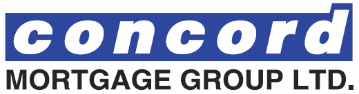 The above is accurate to the best of my knowledge.__________________		______________Print:_____________		DateAccountDate of Missed PaymentExplanation